Brain Ring “What? Where? When?”(8-9класи)Мета та завдання:розвивати інтелектуальні,  мовленнєві та творчі здібності учнів;повторити та закріпити вивчений матеріал;формувати позитивну мотивацію до вивчення іноземної мови та до пізнавальної діяльностіХід гриMatch parts of the  with their capitals: What happened in the summer of  ? The Olympic Games The Great Fire The Festival What is the most northern capital city? Wellington in New Zealand Tokyo in Japan Reykjavik in Iceland Match the two parts Музична паузаFind four things that are good for you. Find four things that are bad for you. 6. Complete the words If someone has a bad cut, you can use c____ w____ to stop the b_____. The cut must be c____ so you must use very clean w____ and wash it. You should put a b____ on a big cut but for smaller you can use a p____. 7.Where does Queen Elizabeth live? а. b. c. Write the missing letters tick_t off_ _ e rest _ _ rant fo _ t _ all pi_ch b_nd_ge sci_s_rs n_wsag_nt ro_iny b_ _ t pla_t_r cot_ _n wo_l can_e Музична паузаWrite the missing letters then match Order the letters. Write the words 1.When there are a lot of passengers the airport is very ____ yubs When we went to the airport we were very _______ tixedec The ice cream in the airport café is _________ ocudelisi Sometimes the passengers’ suitcases are _____ vahye The mechanic who checks the engine must be very _______ufcarle Write the missing letters а. sp_c_ b. m_ _ n pl _n_ts sp_c_cr_ft sc_ent_st s_t_llite Read the definitions. Write words sea water in a rocky place on the beach sea creature with a shell and 8 legs small hills of sand between the beach and the land sea water curling in a circle and falling on the beach plants that live in the sea or rock pools sea creatures with five pointed arms Кроссворд 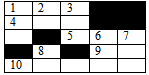 Across1. кішка
4. знаходяться, є
5. ні
9. не
10. сімDown1. могти 
2. буквосполучення, що дає звук [a:] 
3. десять
6. один
7. тона 
8. бути  Музична паузаПитання до вболівальниківHow many toes do camels have? A woman who looks after books is a …? What is opposite of ugly? A man who looks after teeth is a …? What is the opposite of dirty…? Who wrote Around the World in 80 days? A man who checks engine is a …? A woman who looks after passengers is an …?  В кінці гри підводяться підсумки, нагороджуються переможці.1. Englanda) Cardiff2. Walesb) London3. Scotlandc) Edinburgh4. Northern Irelandd) Belfast1. The Sahara Deserta) the coldest2. The Gobi Desertb) the largest3. The Arabian Desertc) there is oil in4. The Kalahari Desertd) sand dunes5. The Turkestan Deserte) San people6. The Australian Desertf) KangarooasperglothcoaecklmiksacesewsetiscistubaestdesheceGoodBad1 ___________1 ___________2 ___________2 ___________3 ___________3 ___________4 ___________4 ___________1. th_nd_ra) a narrow space in a building leading to other rooms2. l_ghtn_ngb) a desert animal like a large goat with long horns3. r_ _ nb_wc) things you throw away4. r_bb_shd) the half circle of seven colours you sometimes see after rain5. c_rr_d_re) the loud sound you hear during a storm6. _ryxf) the bright light that flashes across the sky during a storm